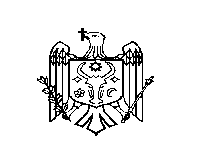 DECIZIE nr. 4/11din 14 septembrie 2017Cu privire la primirea în proprietate publică a Consiliului raional Ștefan Vodă a unui mijloc de transport destinat transportului elevilorÎn temeiul Hotărârii Guvernului nr. 671 din 23 august 2017cu privire la transmiterea unor mijloace de transport;În conformitate cu prevederile art.6 alin. (1), lit. a) și art. 14 alin. (1), lit. b) din Legea nr. 121-XVI din 4 mai 2007 privind administrarea și deetatizarea proprietății publice, cu modificările și completările ulterioare, art. 8 din Legea nr. 523-XIV din 16.07.1999 “Cu privire la proprietatea publică a unităților administrativ teritoriale” și Regulamentului cu privire la modul de  transmitere a bunurilor proprietate publică, aprobat prin Hotărârea Guvernului nr. 901 din 31 decembrie 2015;În baza art. 43 alin. (2) și art. 46 din Legea  nr.436-XVI din 28 decembrie 2006 privind administrația publică locală, Consiliul raional Ștefan Vodă DECIDE:1. Se acceptă primirea cu titlul gratuit în proprietatea publică a Consiliului raional Ștefan Vodă în administrarea direcției generale educație Ștefan Vodă din administrarea Ministerul Educației, Culturii și Cercetării a unui mijloc de transport de model RENAULT MASTER, cu numărul de identificare VF1VE000957063151, anul producerii 2016, prețul de bilanț 525293,40 lei (cinci sute douăzeci și cinci mii două sute nouăzeci și trei) lei 40 bani.2. Se deleagă dna Raisa Burduja, șef, direcția generală educație, să asigure primirea, înregistrarea și punerea la evidență contabilă a bunului specificat în punctul nr.1 al prezentei decizii, conform prevederilor legislației în vigoare.3. Mijlocul de transport va fi utilizat exclusiv pentru transportarea elevilor și cadrelor didactice conform prevederilor Regulamentului privind transportarea elevilor, aprobat prin Hotărârea Guvernului nr. 903 din 30.10.2014.4 Controlul executării prezentei decizii se atribuie dlui Vasile Gherman, vicepreședintele raionului.5. Prezenta decizie se aduce la cunoștință: Oficiului  teritorial Căușeni al Cancelariei de Stat;Ministerului Educației, Culturii și Cercetării;Direcției generale educație;Direcției finanțe; Prin publicarea pe pagina web și în Monitorul Oficial al Consiliului raional Ștefan Vodă.Președintele ședinței                                                                               Anatolie CalimanSecretarul Consiliului raional                                                                          Ion ȚurcanREPUBLICA MOLDOVACONSILIUL RAIONAL ŞTEFAN VODĂ